Demo Daten GmbH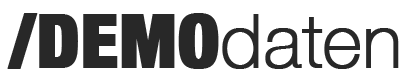 Genslerstraße 8413359 Berlin{{first_name}} {{last_name}}{{Street and house number}}{{Postcode}} {{City}}{{location (letter_heading)}}, {{document_date|F j, Y}}Reference for {{first_name}} {{last_name}}{{first_name}} {{last_name}}, born on {{Birthday}} in {{Place of birth}}, was employed by our company as {{position}} from {{hire_date}} to {{termination_date}}. {{first_name}}’s tasks included the following:[[Tasks[One task: {{Task 1}}][Two tasks: {{Task 1}}\n{{Task 2}}][Three tasks: {{Task 1}}\n{{Task 2}}\n{{Task 3}}][Four tasks: {{Task 1}}\n{{Task 2}}\n{{Task 3}}\n{{Task 4}}][Five tasks: {{Task 1}}\n{{Task 2}}\n{{Task 3}}\n{{Task 4}}\n{{Task 5}}]]][[Performance Evaluation[Excellent: {{first_name}} consistently performed the above tasks autonomously to our fullest satisfaction. We appreciated {{first_name}} as a highly valuable member of our team.][Good: {{first_name}} performed the above tasks autonomously to our fullest satisfaction. We appreciated {{first_name}} as a highly valuable member of our team.][Satisfactory: {{first_name}} performed the above tasks autonomously to our full satisfaction. We appreciated {{first_name}} as a highly valuable member of our team.][Adequate: {{first_name}} performed the above tasks autonomously to our satisfaction.][Poor: {{first_name}} generally performed the above tasks to our satisfaction.]]][[Evaluation of expertise[Excellent: {{first_name}} has extensive experience and sound specialist knowledge. ||He|She|They|They|| demonstrated comprehensive, in-depth knowledge and understanding of ||his|her|their|their|| field at all times, frequently contributed fresh ideas and found optimal solutions.][Good: {{first_name}} has extensive experience. ||He|She|They|They|| demonstrated comprehensive, above-average knowledge and understanding of ||his|her|their|their|| field, found good solutions and contributed new ideas.][Satisfactory: {{first_name}} demonstrated comprehensive knowledge and understanding of ||his|her|their|their|| field and found workable solutions.][Adequate: {{first_name}}’s knowledge and understanding of ||his|her|their|their|| field met our requirements.]]][[Evaluation of conduct[Excellent: {{first_name}}’s helpful, friendly manner was highly appreciated by ||his|her|their|their|| supervisors, colleagues and clients. {{first_name}}’s conduct was exemplary at all times.][Good: {{first_name}}’s helpful, friendly manner was highly appreciated by ||his|her|their|their|| supervisors, colleagues and clients. {{first_name}}’s conduct was impeccable.][Satisfactory: {{first_name}}’s courteous manner was appreciated by ||his|her|their|their|| supervisors, colleagues and clients. {{first_name}}’s conduct was impeccable.][Adequate: {{first_name}}’s conduct in relation to ||his|her|their|their|| team members was cooperative, and ||his|her|their|their|| conduct in relation to ||his|her|their|their|| supervisors overall gave no cause for complaint.]]]{{first_name}} {{last_name}} is leaving our company of ||his|her|their|their|| own accord. We regret ||his|her|their|their|| decision very much and would like to thank {{first_name}} for ||his|her|their|their|| excellent, long-standing contribution. We wish {{first_name}} every success and all the best for ||his|her|their|their|| future, both professionally and personally.Berlin, {{document_date|F j, Y}}_________________________________________{{supervisor_first_name}} {{supervisor_last_name}}
{{supervisor_position}}